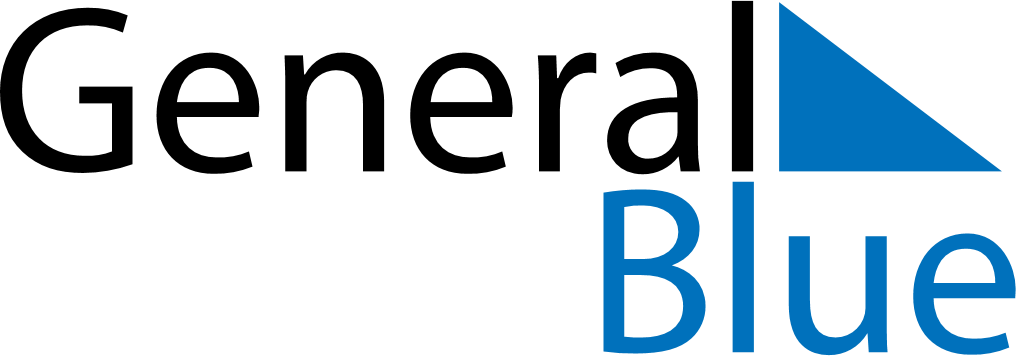 August 2025August 2025August 2025GreeceGreeceMONTUEWEDTHUFRISATSUN1234567891011121314151617Assumption1819202122232425262728293031